          De E-SurveillKrant – Editie 2
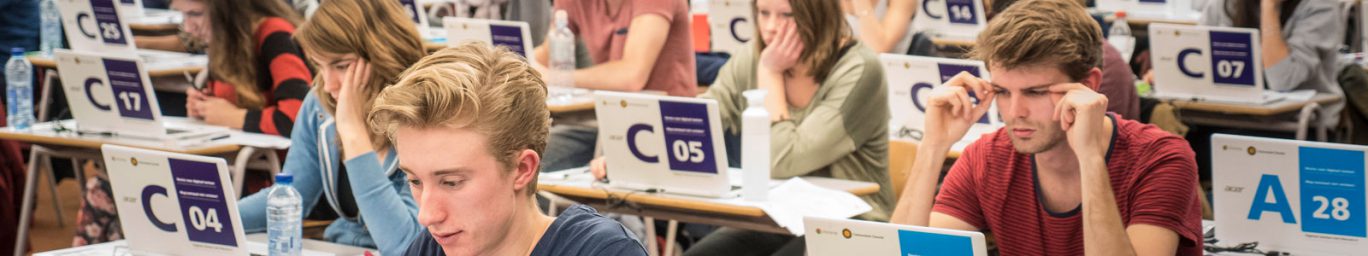 De E-SurveillKrant
Welkom bij de 2e van de E-SurveillKrant! Deze krant houdt je op de hoogte van alle nieuwtjes en updates binnen het Digitaal Toetsen. Maar naast dat de krant voornamelijk informatief is, is er ook plaats voor berichtjes van E-Surveillanten zelf. Dus wil jij iets delen (op persoonlijk- of werkgebied, of heb je misschien wel een leuk idee voor een E-surveillanten-borrel)? Dan kan dat! Stuur hiervoor een mailtje naar d.l.fraanje@uu.nl.
___________________________________________________________________________

Nieuwe Pauze-wet (BELANGRIJK!)
Zoals je wel hebt gemerkt, is de urenregistratie van Topselect vanaf 6 september gewijzigd. Je bent dan verplicht niet alleen de gewerkte uren te registreren, maar ook de begin en eindtijden in te vullen. Aanleiding voor deze wijziging is een betere urenregistratie conform de Arbeidstijdenwet. Dit betekent dat je als medewerker niet meer dan 12 uur op een dag mag werken en na een werkdag minimaal 11 uur aaneengesloten niet mag werken. Ook moeten de rusttijden op een werkdag worden nageleefd. Voor meer informatie klik hier
In sommige gevallen werk je als e-surveillant veel uren/ een aantal shifts achter elkaar. Vanaf nu ben je dus volgens de wet verplicht om, als je langer dan 5,5, uur werkt, een half uur (of 2x een kwartier) pauze op te nemen. Deze 30 minuten krijg je helaas niet doorbetaald (hetgeen overigens ook geldt voor vaste contracten). In het werkschema in de google sheets staan ook geen pauzes vermeld, omdat de werktijden voor elke e-surveillant anders zijn en je vaak ook niet meer dan 5,5 uur achter elkaar werkt. De werkwijze zal daarom als volgt zijn; stem met je shiftcoördinator af wanneer het handig is om pauze te houden. Vanzelfsprekend niet bij de opbouw en afbouwmomenten, maar op geschikt momenten tijdens de toets. Wat betreft het invullen van werktijden bij Topselect geldt dan het volgende:

Voorbeeld: Je werkt 2 achtereenvolgende diensten in GAMMA. De eerste dienst is van 07:30-11:00, en de tweede dienst is van 11:00-13:30. In totaal werk jij 6 uur. Per 5,5 uur dat je hebt gewerkt, is het belangrijk om 30 minuten pauze te nemen. Hoe je je pauze indeelt moet je via overleg met de shift coordinator (ShiCo) bepalen. Het is belangrijk om dan de pauze ook in te voeren in het urenportaal. Je mag dan bijvoorbeeld noteren dat je van 07:30-10:30 en 11:00-13:30 hebt gewerkt, met een pauze van 10:30-11:00. Nogmaals, je pauze wordt niet doorbetaald, maar het moet wel zichtbaar zijn in je urendeclaratie dat je die hebt genomen.
Je mag de pauze ook verdelen in kwartiertjes. Om het boven genoemde voorbeeld weer te gebruiken, het mag zijn dat je hebt gewerkt van 07:30-09:30, 09:45-11:00, 11:15-13:30, met twee pauzes van 09:30-09:45 en 11:00-11:15. Hoe simpeler je het houdt, hoe makkelijker het zal zijn voor het Secretariaat om de uren te controleren. Nogmaals, pauzes kunnen alleen genomen worden na overleg met de ShiCo.Meldingen maken 
Laatste tijd gaat er veel mis tijdens de start van tentamens met de software van Remindo. Dit vinden wij erg vervelend en zijn blij dat jullie dit zo goed oppakken met zijn allen. Nog belangrijker is om alle problemen met de software te melden via het IT-meldformulier! Hoe meer er gemeld wordt hoe eerder deze problemen opgelost kunnen worden.  

Zorg ervoor dat je de volgende paraat hebt wanneer je de Servicedesk aan de lijn hebt:Omschrijving van het probleemWelke studenten het probleem hebben: studentnummersWelke toets het betreft : naam van de zaal en de naam/nummer van de toetsZorg dat je deze informatie paraat hebt, als je belt! En houd je telefoon in de gaten, want je wordt teruggebeld door Functioneel Beheer Remindo, om je daadwerkelijk te helpen bij het probleem.
___________________________________________________________________________
Vergeet de adapters niet
Het komt soms nog voor dat er wordt vergeten de adapters van de chromebooks in te pluggen. Check dit altijd nog even na afloop wanneer je de karren hebt teruggezet. Het is vervelend voor je collega als deze de dienst erna een lege kar heeft opgebouwd.
___________________________________________________________________________
Nieuwe E-surveillanten
Terwijl Rutger het team heeft verlaten is Emiel (een oude bekende van het digitaal toetsen) weer werkzaam in ons team als E-surveillant!
___________________________________________________________________________Werkshirts 
Het komt nog steeds voor dat sommige E-surveillanten hun rode shirts niet dragen, docenten vinden het wel heel fijn als dit wordt gedaan voor jullie herkenbaarheid. Als je werkshirt in de was is, probeer dan toch een rood shirt/trui aan te doen ter herkenning. De nieuwe shirts zijn onderweg en zullen binnenkort in 3.06 liggen. 
___________________________________________________________________________
Te laat komen
Het kan natuurlijk voorkomen dat je een keer een kwartier of half uur te laat bent voor je dienst. Het is dan wel logischerwijs de bedoeling dat je deze gemiste werktijd niet declareert bij Topselect! Dit zal vanaf nu strenger gecontroleerd worden d.m.v. het ShiCo-formulier
___________________________________________________________________________
Actieve houding tijdens diensten
Probeer tijdens de start van een tentamen altijd een proactieve houding aan te nemen zodat docenten jou niet hoeven te wijzen op technische vragen van studenten. Gedurende het tentamen hoef je natuurlijk niet constant te staan, maar zorg er wel voor dat er altijd tenminste 1 E-surveillant is die oplet of er handen omhoog gaan bij studenten. 
___________________________________________________________________________
Afbouwen
Communiceer altijd even met de docent wanneer je voor afloop van het tentamen al wilt gaan afbouwen. Soms wordt dit als vervelend ervaren door docenten.
____________________________________________________________